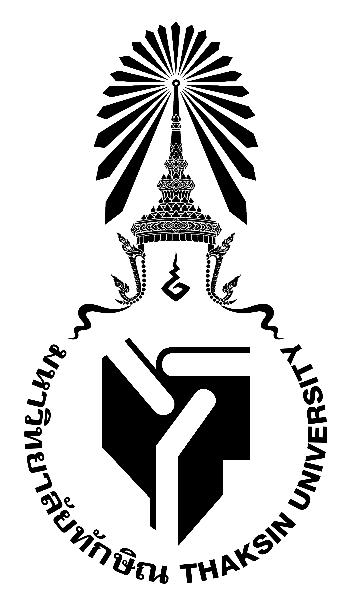 มคอ.3รายละเอียดรายวิชา(ฉบับย่อ)Course Specification0319401 การวิจัยทางพลศึกษาPhysical Education Researchรายวิชานี้เป็นส่วนหนึ่งของหลักสูตร การศึกษาบัณฑิต สาขาวิชาพลศึกษา หลักสูตรปรับปรุง  พ.ศ .....คณะศึกษาศาสตร์มหาวิทยาลัยทักษิณรายละเอียดของรายวิชา(Course Specification)ชื่อสถาบันอุดมศึกษา       มหาวิทยาลัยทักษิณวิทยาเขต/คณะ/ภาควิชา   พลศึกษาและสุขศึกษา  คณะศึกษาศาสตร์  มหาวิทยาลัยทักษิณ1.  รหัส ชื่อรายวิชา  จำนวนหน่วยกิต  และคำอธิบายรายวิชา    0319401  การวิจัยทางพลศึกษา  2(1-2-3)	Physical Education Research     	แนวคิด หลักการ กระบวนการ และระเบียบวิธีวิจัยทางพลศึกษา  รวมทั้งการวิจัยเพื่อพัฒนาการเรียนการสอนพลศึกษา  การเขียนเค้าโครงและรายงานวิจัย  ฝึกเขียนและนำเสนอเค้าโครงวิจัยทางพลศึกษาในประเด็นที่สนใจ	 Concept, principle, process and methodology of physical education research to improve physical education instruction, writing research proposal and report base on interesting issues of physical education2.  จุดมุ่งหมายของรายวิชา : เพื่อให้ผู้เรียน	2.1  มีความรู้ ความเข้าใจในหลักการ  กระบวนการ  และระเบียบวิธีวิจัยทางพลศึกษา	2.2  สามารถใช้ความรู้เลือกใช้สถิติที่เหมาะสมกับการวิจัยและทำการวิจัยได้อย่างถูกต้องตามระเบียบวิธีวิจัย3.  วัตถุประสงค์ของรายวิชา3.1  เพื่อให้นิสิตมีความรู้และสามารถนำหลักการ  กระบวนการ  และระเบียบวิธีวิจัยทางพลศึกษาไปใช้ในการทำวิจัยได้อย่างถูกต้อง	3.2  เพื่อให้สอดคล้องกับกรอบมาตรฐานคุณวุฒิการศึกษาระดับอุดมศึกษาและมีความชัดเจนด้านการสร้างบัณฑิตของมหาวิทยาลัยทักษิณ4.การพัฒนาผลการเรียนของนิสิตแผนที่แสดงการกระจายความรับผิดชอบมาตรฐานผลการเรียนรู้จากหลักสูตรสู่รายวิชา(Curriculum mapping) หมวดวิชาเฉพาะ สาขาวิชาพลศึกษา                            ความรับผิดชอบหลัก	ความรับผิดชอบรอง   5. แผนการสอน6.  แผนประเมินการเรียนรู้ ( : ประเมินเฉพาะความรับผิดชอบหลัก)รายวิชา1. ด้านคุณธรรม จริยธรรม1. ด้านคุณธรรม จริยธรรม1. ด้านคุณธรรม จริยธรรม2. ด้านความรู้2. ด้านความรู้2. ด้านความรู้2. ด้านความรู้2. ด้านความรู้2. ด้านความรู้3. ด้านทักษะทางปัญญา3. ด้านทักษะทางปัญญา3. ด้านทักษะทางปัญญา3. ด้านทักษะทางปัญญา4. ด้านทักษะความสัมพันธ์ระหว่างบุคคลและความรับผิดชอบ4. ด้านทักษะความสัมพันธ์ระหว่างบุคคลและความรับผิดชอบ4. ด้านทักษะความสัมพันธ์ระหว่างบุคคลและความรับผิดชอบ4. ด้านทักษะความสัมพันธ์ระหว่างบุคคลและความรับผิดชอบ5. ด้านทักษะการวิเคราะห์เชิงตัวเลขการสื่อสารและเทคโนโลยีสารสนเทศ5. ด้านทักษะการวิเคราะห์เชิงตัวเลขการสื่อสารและเทคโนโลยีสารสนเทศ5. ด้านทักษะการวิเคราะห์เชิงตัวเลขการสื่อสารและเทคโนโลยีสารสนเทศ6. ด้านทักษะด้านการจัดการเรียนรู้6. ด้านทักษะด้านการจัดการเรียนรู้6. ด้านทักษะด้านการจัดการเรียนรู้6. ด้านทักษะด้านการจัดการเรียนรู้รายวิชา1.11.21.32.12.22.32.42.52.63.13.23.33.44.14.24.34.45.15.25.36.16.26.36.4    วิชาเอก    วิชาเอก    วิชาเอก    วิชาเอก    วิชาเอก    วิชาเอก    วิชาเอก    วิชาเอก    วิชาเอก    วิชาเอก    วิชาเอก    วิชาเอก    วิชาเอก    วิชาเอก    วิชาเอก    วิชาเอก    วิชาเอก    วิชาเอก    วิชาเอก    วิชาเอก    วิชาเอก    วิชาเอก    วิชาเอก    วิชาเอก    วิชาเอก0319401การวิจัยทางพลศึกษาผลการเรียนรู้ผลการเรียนรู้วิธีการสอนวิธีการประเมินผล1. ด้านคุณธรรม จริยธรรม1. ด้านคุณธรรม จริยธรรม1. ด้านคุณธรรม จริยธรรม1. ด้านคุณธรรม จริยธรรม1.2 ยอมรับในคุณค่าของความแตกต่างหลากหลายและสามารถวิเคราะห์ สังเคราะห์ ประเมิน และนำความรู้เกี่ยวกับคุณธรรมพื้นฐานและจรรยาบรรณของวิชาชีพครูและค่านิยมที่พึงประสงค์ไปประยุกต์ใช้ในการดำรงชีวิตและประกอบวิชาชีพ เพื่อสร้างสรรค์สังคมแห่งความพอเพียง ยั่งยืน และมีสันติสุข1. การเรียนรู้ผ่านประสบการณ์ตรง เช่น การแสดงบทบาทสมมติ การทำกิจกรรมกลุ่ม การจัดกิจกรรมบำเพ็ญ2. การเรียนรู้ผ่านวัฒนธรรมองค์กร ที่ปลูกฝังให้นิสิตมีระเบียบวินัย โดยเน้นการเข้าชั้นเรียนให้ตรงเวลาตลอดจนการแต่งกายที่เป็นไปตามระเบียบของมหาวิทยาลัย3. การสอดแทรกเรื่องคุณธรรม จริยธรรมในการสอนทุกรายวิชาโดยอาจารย์ผู้สอน รวมทั้งมีการจัดกิจกรรมส่งเสริมคุณธรรม จริยธรรม เช่น การยกย่องนิสิตที่ทำดี ทำประโยชน์แก่ส่วนรวม   เป็นต้น1. อาจารย์ประเมินผลจากการสังเกตพฤติกรรมการแสดงออกของนิสิต เช่น การตรงเวลาของนิสิตในการเข้าชั้นเรียน การส่งงานตามกำหนดระยะเวลาที่มอบหมาย และการร่วมกิจกรรม 2. อาจารย์และนิสิตประเมินจากความพร้อมเพรียงของนิสิตในการเข้าร่วมกิจกรรมต่าง ๆ3. นิสิตประเมินผลการเรียนรู้ด้วยตนเอง ก่อนและหลังการเรียน1.3ตระหนักถึงความสำคัญของการดำรงชีวิตและประกอบวิชาชีพตามคุณธรรมพื้นฐานและจรรยาบรรณของวิชาชีพครู1. การเรียนรู้ผ่านประสบการณ์ตรง เช่น การแสดงบทบาทสมมติ การทำกิจกรรมกลุ่ม การจัดกิจกรรมบำเพ็ญ2. การเรียนรู้ผ่านวัฒนธรรมองค์กร ที่ปลูกฝังให้นิสิตมีระเบียบวินัย โดยเน้นการเข้าชั้นเรียนให้ตรงเวลาตลอดจนการแต่งกายที่เป็นไปตามระเบียบของมหาวิทยาลัย3. การสอดแทรกเรื่องคุณธรรม จริยธรรมในการสอนทุกรายวิชาโดยอาจารย์ผู้สอน รวมทั้งมีการจัดกิจกรรมส่งเสริมคุณธรรม จริยธรรม เช่น การยกย่องนิสิตที่ทำดี ทำประโยชน์แก่ส่วนรวม   เป็นต้น1. อาจารย์ประเมินผลจากการสังเกตพฤติกรรมการแสดงออกของนิสิต เช่น การตรงเวลาของนิสิตในการเข้าชั้นเรียน การส่งงานตามกำหนดระยะเวลาที่มอบหมาย และการร่วมกิจกรรม 2. อาจารย์และนิสิตประเมินจากความพร้อมเพรียงของนิสิตในการเข้าร่วมกิจกรรมต่าง ๆ3. นิสิตประเมินผลการเรียนรู้ด้วยตนเอง ก่อนและหลังการเรียน2. ด้านความรู้2. ด้านความรู้2. ด้านความรู้2. ด้านความรู้2.1มีความรู้ความเข้าใจและเห็นความสัมพันธ์ของวิชาพื้นฐานทางด้านมนุษยศาสตร์ สังคมศาสตร์   วิทยาศาสตร์คณิตศาสตร์ สหศาสตร์ ภาษาไทย ภาษาต่างประเทศ และคอมพิวเตอร์1. การให้ภาพรวมความรู้ก่อนเข้าสู่เนื้อหาที่เรียน การเชื่อมโยงความรู้ใหม่กับความรู้เดิมหรือความรู้จากศาสตร์ที่เกี่ยวข้อง และการสรุปความรู้ใหม่หลังจบบทเรียน โดยเลือกใช้วิธีการสอนที่เหมาะสมกับเนื้อหา2. การใช้วิธีจัดการเรียนรู้ที่เน้นผู้เรียนเป็นสำคัญอย่างหลากหลายที่เหมาะสมตามเนื้อหาสาระ และจุดมุ่งหมายในการเรียนรู้ เพื่อการเรียนรู้ทั้งองค์ความรู้และทักษะกระบวนการเรียนรู้ ที่เน้นหลักการทางทฤษฎี และประยุกต์ใช้ทางปฏิบัติในบริบทจริง3. การเรียนรู้จากสื่อและแหล่งเรียนรู้ที่หลากหลายทั้งภายในและภายนอกห้องเรียน โดยคำนึงถึงทั้งการเปลี่ยนแปลงทางเทคโนโลยี และการคงไว้ซึ่งภูมิปัญญาที่ทรงคุณค่า4. การเรียนรู้จากสถานการณ์จริงในการปฏิบัติงานในวิชาชีพครู	5. การเรียนรู้ผ่านกระบวนการวิจัย ทั้งในรายวิชาที่ศึกษาและการทำวิจัยในชั้นเรียน1. นิสิตประเมินตนเองก่อนเรียนและหลังเรียน	2. อาจารย์ประเมินด้วยการทดสอบย่อย ทดสอบกลางภาค และทดสอบปลายภาคเรียน	3. อาจารย์ประเมินความเข้าใจของนิสิตจากการสะท้อนความคิดในรูปแบบต่าง ๆ เช่น การนำเสนอปากเปล่า การตรวจผลงาน การแสดงออกระหว่างการทำกิจกรรมการเรียนรู้ เป็นต้น2.2สามารถบูรณาการความรู้ในศาสตร์สาขาวิชาต่างๆ ไปใช้ในการดำรงชีวิตและประกอบวิชาชีพอย่างมีประสิทธิภาพ1. การให้ภาพรวมความรู้ก่อนเข้าสู่เนื้อหาที่เรียน การเชื่อมโยงความรู้ใหม่กับความรู้เดิมหรือความรู้จากศาสตร์ที่เกี่ยวข้อง และการสรุปความรู้ใหม่หลังจบบทเรียน โดยเลือกใช้วิธีการสอนที่เหมาะสมกับเนื้อหา2. การใช้วิธีจัดการเรียนรู้ที่เน้นผู้เรียนเป็นสำคัญอย่างหลากหลายที่เหมาะสมตามเนื้อหาสาระ และจุดมุ่งหมายในการเรียนรู้ เพื่อการเรียนรู้ทั้งองค์ความรู้และทักษะกระบวนการเรียนรู้ ที่เน้นหลักการทางทฤษฎี และประยุกต์ใช้ทางปฏิบัติในบริบทจริง3. การเรียนรู้จากสื่อและแหล่งเรียนรู้ที่หลากหลายทั้งภายในและภายนอกห้องเรียน โดยคำนึงถึงทั้งการเปลี่ยนแปลงทางเทคโนโลยี และการคงไว้ซึ่งภูมิปัญญาที่ทรงคุณค่า4. การเรียนรู้จากสถานการณ์จริงในการปฏิบัติงานในวิชาชีพครู	5. การเรียนรู้ผ่านกระบวนการวิจัย ทั้งในรายวิชาที่ศึกษาและการทำวิจัยในชั้นเรียน1. นิสิตประเมินตนเองก่อนเรียนและหลังเรียน	2. อาจารย์ประเมินด้วยการทดสอบย่อย ทดสอบกลางภาค และทดสอบปลายภาคเรียน	3. อาจารย์ประเมินความเข้าใจของนิสิตจากการสะท้อนความคิดในรูปแบบต่าง ๆ เช่น การนำเสนอปากเปล่า การตรวจผลงาน การแสดงออกระหว่างการทำกิจกรรมการเรียนรู้ เป็นต้น2.4 มีความรู้ความเข้าใจเกี่ยวกับแนวคิด ทฤษฎี และหลักการที่เกี่ยวข้องกับพัฒนาการและการเรียนรู้ของผู้เรียน การจัดการเรียนการสอนการวิจัย และกฎหมายที่เกี่ยวข้องกับการศึกษา รวมถึงมีความรู้ ความเชี่ยวชาญในศาสตร์ทางพลศึกษาและศาสตร์ที่เกี่ยวข้องและสามารถประยุกต์กายวิภาค สรีรวิทยา และหลักกลศาสตร์ เพื่อพัฒนาประสิทธิภาพในการเคลื่อนไหวของร่างกาย1. การให้ภาพรวมความรู้ก่อนเข้าสู่เนื้อหาที่เรียน การเชื่อมโยงความรู้ใหม่กับความรู้เดิมหรือความรู้จากศาสตร์ที่เกี่ยวข้อง และการสรุปความรู้ใหม่หลังจบบทเรียน โดยเลือกใช้วิธีการสอนที่เหมาะสมกับเนื้อหา2. การใช้วิธีจัดการเรียนรู้ที่เน้นผู้เรียนเป็นสำคัญอย่างหลากหลายที่เหมาะสมตามเนื้อหาสาระ และจุดมุ่งหมายในการเรียนรู้ เพื่อการเรียนรู้ทั้งองค์ความรู้และทักษะกระบวนการเรียนรู้ ที่เน้นหลักการทางทฤษฎี และประยุกต์ใช้ทางปฏิบัติในบริบทจริง3. การเรียนรู้จากสื่อและแหล่งเรียนรู้ที่หลากหลายทั้งภายในและภายนอกห้องเรียน โดยคำนึงถึงทั้งการเปลี่ยนแปลงทางเทคโนโลยี และการคงไว้ซึ่งภูมิปัญญาที่ทรงคุณค่า4. การเรียนรู้จากสถานการณ์จริงในการปฏิบัติงานในวิชาชีพครู	5. การเรียนรู้ผ่านกระบวนการวิจัย ทั้งในรายวิชาที่ศึกษาและการทำวิจัยในชั้นเรียน1. นิสิตประเมินตนเองก่อนเรียนและหลังเรียน	2. อาจารย์ประเมินด้วยการทดสอบย่อย ทดสอบกลางภาค และทดสอบปลายภาคเรียน	3. อาจารย์ประเมินความเข้าใจของนิสิตจากการสะท้อนความคิดในรูปแบบต่าง ๆ เช่น การนำเสนอปากเปล่า การตรวจผลงาน การแสดงออกระหว่างการทำกิจกรรมการเรียนรู้ เป็นต้น2.5สามารถวิเคราะห์ สังเคราะห์ ประเมิน และนำความรู้เกี่ยวกับแนวคิด ทฤษฎีและหลักการที่เกี่ยวข้องกับพัฒนาการและการเรียนรู้ของผู้เรียน การจัดการเรียนการสอน การวิจัยและกฎหมายที่เกี่ยวข้องกับการศึกษาไปใช้ในการจัดการเรียนการสอนและการพัฒนาผู้เรียนอย่างเหมาะสมและมีประสิทธิภาพ1. การให้ภาพรวมความรู้ก่อนเข้าสู่เนื้อหาที่เรียน การเชื่อมโยงความรู้ใหม่กับความรู้เดิมหรือความรู้จากศาสตร์ที่เกี่ยวข้อง และการสรุปความรู้ใหม่หลังจบบทเรียน โดยเลือกใช้วิธีการสอนที่เหมาะสมกับเนื้อหา2. การใช้วิธีจัดการเรียนรู้ที่เน้นผู้เรียนเป็นสำคัญอย่างหลากหลายที่เหมาะสมตามเนื้อหาสาระ และจุดมุ่งหมายในการเรียนรู้ เพื่อการเรียนรู้ทั้งองค์ความรู้และทักษะกระบวนการเรียนรู้ ที่เน้นหลักการทางทฤษฎี และประยุกต์ใช้ทางปฏิบัติในบริบทจริง3. การเรียนรู้จากสื่อและแหล่งเรียนรู้ที่หลากหลายทั้งภายในและภายนอกห้องเรียน โดยคำนึงถึงทั้งการเปลี่ยนแปลงทางเทคโนโลยี และการคงไว้ซึ่งภูมิปัญญาที่ทรงคุณค่า4. การเรียนรู้จากสถานการณ์จริงในการปฏิบัติงานในวิชาชีพครู	5. การเรียนรู้ผ่านกระบวนการวิจัย ทั้งในรายวิชาที่ศึกษาและการทำวิจัยในชั้นเรียน1. นิสิตประเมินตนเองก่อนเรียนและหลังเรียน	2. อาจารย์ประเมินด้วยการทดสอบย่อย ทดสอบกลางภาค และทดสอบปลายภาคเรียน	3. อาจารย์ประเมินความเข้าใจของนิสิตจากการสะท้อนความคิดในรูปแบบต่าง ๆ เช่น การนำเสนอปากเปล่า การตรวจผลงาน การแสดงออกระหว่างการทำกิจกรรมการเรียนรู้ เป็นต้น2.6 ตระหนักถึงคุณค่าของการนำความรู้เกี่ยวกับแนวคิด ทฤษฎี และหลักการที่เกี่ยวข้องกับพัฒนาการและการเรียนรู้ของผู้เรียน การจัดการเรียนการสอน การวิจัย และกฎหมายที่เกี่ยวข้องกับการศึกษามาบูรณาการในการจัดการเรียนการสอนทางด้านพลศึกษาอย่างเหมาะสม1. การให้ภาพรวมความรู้ก่อนเข้าสู่เนื้อหาที่เรียน การเชื่อมโยงความรู้ใหม่กับความรู้เดิมหรือความรู้จากศาสตร์ที่เกี่ยวข้อง และการสรุปความรู้ใหม่หลังจบบทเรียน โดยเลือกใช้วิธีการสอนที่เหมาะสมกับเนื้อหา2. การใช้วิธีจัดการเรียนรู้ที่เน้นผู้เรียนเป็นสำคัญอย่างหลากหลายที่เหมาะสมตามเนื้อหาสาระ และจุดมุ่งหมายในการเรียนรู้ เพื่อการเรียนรู้ทั้งองค์ความรู้และทักษะกระบวนการเรียนรู้ ที่เน้นหลักการทางทฤษฎี และประยุกต์ใช้ทางปฏิบัติในบริบทจริง3. การเรียนรู้จากสื่อและแหล่งเรียนรู้ที่หลากหลายทั้งภายในและภายนอกห้องเรียน โดยคำนึงถึงทั้งการเปลี่ยนแปลงทางเทคโนโลยี และการคงไว้ซึ่งภูมิปัญญาที่ทรงคุณค่า4. การเรียนรู้จากสถานการณ์จริงในการปฏิบัติงานในวิชาชีพครู	5. การเรียนรู้ผ่านกระบวนการวิจัย ทั้งในรายวิชาที่ศึกษาและการทำวิจัยในชั้นเรียน1. นิสิตประเมินตนเองก่อนเรียนและหลังเรียน	2. อาจารย์ประเมินด้วยการทดสอบย่อย ทดสอบกลางภาค และทดสอบปลายภาคเรียน	3. อาจารย์ประเมินความเข้าใจของนิสิตจากการสะท้อนความคิดในรูปแบบต่าง ๆ เช่น การนำเสนอปากเปล่า การตรวจผลงาน การแสดงออกระหว่างการทำกิจกรรมการเรียนรู้ เป็นต้น3. ด้านทักษะทางปัญญา3. ด้านทักษะทางปัญญา3.1 มีความรู้ความเข้าใจเกี่ยวกับหลักและกระบวนการคิดแบบต่างๆ1. การเรียนรู้ผ่านกระบวนการคิดเพื่อส่งเสริมการคิดวิเคราะห์ คิดสังเคราะห์ คิดอย่างมีวิจารณญาณ คิดสร้างสรรค์ ด้วยกิจกรรมการเรียนรู้ที่ หลากหลาย2. การเรียนรู้ผ่านกระบวนการวิจัย ทั้งในรายวิชาที่ศึกษาและการทำวิจัยในชั้นเรียน3. การเรียนรู้จากประสบการณ์ตรงในการปฏิบัติงานในวิชาชีพครู1. นิสิตประเมินกระบวนการพัฒนาความสามารถทางปัญญาของตน เช่น การสังเกต การตั้งคำถาม การสืบค้นข้อมูล การคิดวิเคราะห์ การสังเคราะห์ การสะท้อนและสื่อความคิด เป็นต้น2.  อาจารย์ประเมินความสามารถทางปัญญาทั้งการคิดที่เป็นนามธรรมและการแสดงออกที่เป็นรูปธรรม เช่น สังเกตพฤติกรรมการทำงานของนิสิต ประเมินจากการนำเสนอรายงานในชั้นเรียน การทดสอบโดยใช้แบบทดสอบหรือสัมภาษณ์ ประเมินตามสภาพจริงจากผลงาน และการปฏิบัติของนิสิต เป็นต้น3.2สามารถวิเคราะห์ประเด็นปัญหาที่เกี่ยวกับสังคม วัฒนธรรม เศรษฐกิจ และสิ่งแวดล้อมและสามารถปรับตัวและแก้ปัญหาต่างๆ ในการดำรงชีวิตได้โดยใช้1. การเรียนรู้ผ่านกระบวนการคิดเพื่อส่งเสริมการคิดวิเคราะห์ คิดสังเคราะห์ คิดอย่างมีวิจารณญาณ คิดสร้างสรรค์ ด้วยกิจกรรมการเรียนรู้ที่ หลากหลาย2. การเรียนรู้ผ่านกระบวนการวิจัย ทั้งในรายวิชาที่ศึกษาและการทำวิจัยในชั้นเรียน3. การเรียนรู้จากประสบการณ์ตรงในการปฏิบัติงานในวิชาชีพครู1. นิสิตประเมินกระบวนการพัฒนาความสามารถทางปัญญาของตน เช่น การสังเกต การตั้งคำถาม การสืบค้นข้อมูล การคิดวิเคราะห์ การสังเคราะห์ การสะท้อนและสื่อความคิด เป็นต้น2.  อาจารย์ประเมินความสามารถทางปัญญาทั้งการคิดที่เป็นนามธรรมและการแสดงออกที่เป็นรูปธรรม เช่น สังเกตพฤติกรรมการทำงานของนิสิต ประเมินจากการนำเสนอรายงานในชั้นเรียน การทดสอบโดยใช้แบบทดสอบหรือสัมภาษณ์ ประเมินตามสภาพจริงจากผลงาน และการปฏิบัติของนิสิต เป็นต้น3.4ตระหนักถึงคุณค่าของการใช้วิถีทางปัญญาในการดำรงชีวิต การประกอบวิชาชีพ และการแก้ปัญหาและมีความเป็นผู้นำในการปฏิบัติงานอย่างมีวิสัยทัศน์ในการพัฒนาการสอนพลศึกษา1. การเรียนรู้ผ่านกระบวนการคิดเพื่อส่งเสริมการคิดวิเคราะห์ คิดสังเคราะห์ คิดอย่างมีวิจารณญาณ คิดสร้างสรรค์ ด้วยกิจกรรมการเรียนรู้ที่ หลากหลาย2. การเรียนรู้ผ่านกระบวนการวิจัย ทั้งในรายวิชาที่ศึกษาและการทำวิจัยในชั้นเรียน3. การเรียนรู้จากประสบการณ์ตรงในการปฏิบัติงานในวิชาชีพครู1. นิสิตประเมินกระบวนการพัฒนาความสามารถทางปัญญาของตน เช่น การสังเกต การตั้งคำถาม การสืบค้นข้อมูล การคิดวิเคราะห์ การสังเคราะห์ การสะท้อนและสื่อความคิด เป็นต้น2.  อาจารย์ประเมินความสามารถทางปัญญาทั้งการคิดที่เป็นนามธรรมและการแสดงออกที่เป็นรูปธรรม เช่น สังเกตพฤติกรรมการทำงานของนิสิต ประเมินจากการนำเสนอรายงานในชั้นเรียน การทดสอบโดยใช้แบบทดสอบหรือสัมภาษณ์ ประเมินตามสภาพจริงจากผลงาน และการปฏิบัติของนิสิต เป็นต้น4. ทักษะความสัมพันธ์ระหว่างบุคคลและความรับผิดชอบ4. ทักษะความสัมพันธ์ระหว่างบุคคลและความรับผิดชอบ4. ทักษะความสัมพันธ์ระหว่างบุคคลและความรับผิดชอบ4. ทักษะความสัมพันธ์ระหว่างบุคคลและความรับผิดชอบ4.1 มีความรู้ความเข้าใจเกี่ยวกับบทบาทหน้าที่และความรับผิดชอบของตนเองและสมาชิกในสังคม และหลักการทำงานและอยู่ร่วมกับผู้อื่นอย่างเป็นกัลยาณมิตร1. การเรียนรู้ผ่านประสบการณ์ตรงจากการทำงานร่วมกับผู้อื่น ในลักษณะกิจกรรมคู่ และกิจกรรมกลุ่มเพื่อฝึกทักษะกระบวนการกลุ่ม ฝึกความรับผิดชอบ และการยอมรับในความแตกต่าง ในการเรียนรู้รายวิชาที่ศึกษาในชั้นเรียน2. การเรียนรู้ผ่านกิจกรรมสะท้อนความคิด ความรู้สึกร่วมกับผู้อื่น3. การเรียนรู้ผ่านประสบการณ์ตรงจากการปฏิบัติงานวิชาชีพครูในสถานศึกษา1. นิสิตประเมินกระบวนการพัฒนาความสามารถทางปัญญาของตน เช่น การสังเกต การตั้งคำถาม การสืบค้นข้อมูล การคิดวิเคราะห์ การสังเคราะห์ การสะท้อนและสื่อความคิด เป็นต้น2. อาจารย์ประเมินความสามารถทางปัญญาทั้งการคิดที่เป็นนามธรรมและการแสดงออกที่เป็นรูปธรรม เช่น สังเกตพฤติกรรมการทำงานของนิสิต ประเมินจากการนำเสนอรายงานในชั้นเรียน การทดสอบโดยใช้แบบทดสอบหรือสัมภาษณ์ ประเมินตามสภาพจริงจากผลงาน และการปฏิบัติของนิสิต เป็นต้น4.3เคารพในความแตกต่างและปฏิบัติต่อผู้เรียน และเพื่อนร่วมงานด้วยความเข้าใจและเป็นมิตร1. การเรียนรู้ผ่านประสบการณ์ตรงจากการทำงานร่วมกับผู้อื่น ในลักษณะกิจกรรมคู่ และกิจกรรมกลุ่มเพื่อฝึกทักษะกระบวนการกลุ่ม ฝึกความรับผิดชอบ และการยอมรับในความแตกต่าง ในการเรียนรู้รายวิชาที่ศึกษาในชั้นเรียน2. การเรียนรู้ผ่านกิจกรรมสะท้อนความคิด ความรู้สึกร่วมกับผู้อื่น3. การเรียนรู้ผ่านประสบการณ์ตรงจากการปฏิบัติงานวิชาชีพครูในสถานศึกษา1. นิสิตประเมินกระบวนการพัฒนาความสามารถทางปัญญาของตน เช่น การสังเกต การตั้งคำถาม การสืบค้นข้อมูล การคิดวิเคราะห์ การสังเคราะห์ การสะท้อนและสื่อความคิด เป็นต้น2. อาจารย์ประเมินความสามารถทางปัญญาทั้งการคิดที่เป็นนามธรรมและการแสดงออกที่เป็นรูปธรรม เช่น สังเกตพฤติกรรมการทำงานของนิสิต ประเมินจากการนำเสนอรายงานในชั้นเรียน การทดสอบโดยใช้แบบทดสอบหรือสัมภาษณ์ ประเมินตามสภาพจริงจากผลงาน และการปฏิบัติของนิสิต เป็นต้น4.4 ตระหนักถึงคุณค่าของการมีความรับผิดชอบและการอยู่ร่วมกับผู้อื่นอย่างเป็นกัลยาณมิตร และเอาใจใส่ในบริบทความแตกต่างของผู้เรียนด้านวัฒนธรรม ศาสนา และพัฒนาการการเรียนรู้ อย่างเสมอภาค1. การเรียนรู้ผ่านประสบการณ์ตรงจากการทำงานร่วมกับผู้อื่น ในลักษณะกิจกรรมคู่ และกิจกรรมกลุ่มเพื่อฝึกทักษะกระบวนการกลุ่ม ฝึกความรับผิดชอบ และการยอมรับในความแตกต่าง ในการเรียนรู้รายวิชาที่ศึกษาในชั้นเรียน2. การเรียนรู้ผ่านกิจกรรมสะท้อนความคิด ความรู้สึกร่วมกับผู้อื่น3. การเรียนรู้ผ่านประสบการณ์ตรงจากการปฏิบัติงานวิชาชีพครูในสถานศึกษา1. นิสิตประเมินกระบวนการพัฒนาความสามารถทางปัญญาของตน เช่น การสังเกต การตั้งคำถาม การสืบค้นข้อมูล การคิดวิเคราะห์ การสังเคราะห์ การสะท้อนและสื่อความคิด เป็นต้น2. อาจารย์ประเมินความสามารถทางปัญญาทั้งการคิดที่เป็นนามธรรมและการแสดงออกที่เป็นรูปธรรม เช่น สังเกตพฤติกรรมการทำงานของนิสิต ประเมินจากการนำเสนอรายงานในชั้นเรียน การทดสอบโดยใช้แบบทดสอบหรือสัมภาษณ์ ประเมินตามสภาพจริงจากผลงาน และการปฏิบัติของนิสิต เป็นต้น5. ด้านทักษะการวิเคราะห์เชิงตัวเลข การสื่อสาร และการใช้เทคโนโลยีสารสนเทศ5. ด้านทักษะการวิเคราะห์เชิงตัวเลข การสื่อสาร และการใช้เทคโนโลยีสารสนเทศ5. ด้านทักษะการวิเคราะห์เชิงตัวเลข การสื่อสาร และการใช้เทคโนโลยีสารสนเทศ5. ด้านทักษะการวิเคราะห์เชิงตัวเลข การสื่อสาร และการใช้เทคโนโลยีสารสนเทศ5.1 มีความรู้ความเข้าใจเกี่ยวกับการใช้ภาษาพูด ภาษาเขียน เทคโนโลยีสารสนเทศ และคณิตศาสตร์และสถิติพื้นฐาน เพื่อการสื่อสาร การเรียนรู้ และการจัดการเรียน การสอน1. การเรียนรู้จากประสบการณ์ตรงโดยใช้สื่อเทคโนโลยี โปรแกรมคอมพิวเตอร์ และการสื่อสารแบบ on-line ในกิจกรรมการเรียนรู้รายวิชาต่าง ๆ 2. การเรียนรู้จากต้นแบบในการใช้เทคโนโลยีในการสืบค้น และสื่อสาร เช่น จากผู้สอน เพื่อน วิทยากรผู้เชี่ยวชาญ1. อาจารย์ประเมินจากเทคนิคการนำเสนอผลงาน2. อาจารย์สังเกตพฤติกรรมการใช้เทคโนโลยีระหว่างกระบวนการเรียนรู้3. นิสิตสะท้อนความรู้ ความเข้าใจ ความคิดเห็นผ่านเทคโนโลยีในรูปแบบต่าง ๆ5.3	ตระหนักถึงคุณค่าของการใช้ภาษาพูด ภาษาเขียน เทคโนโลยีสารสนเทศ คณิตศาสตร์และสถิติพื้นฐาน ในการสื่อสาร การเรียนรู้ด้านพลศึกษา ศึกษาข้อมูลข่าวสารและการจัดการเรียนการสอน1. การเรียนรู้จากประสบการณ์ตรงโดยใช้สื่อเทคโนโลยี โปรแกรมคอมพิวเตอร์ และการสื่อสารแบบ on-line ในกิจกรรมการเรียนรู้รายวิชาต่าง ๆ 2. การเรียนรู้จากต้นแบบในการใช้เทคโนโลยีในการสืบค้น และสื่อสาร เช่น จากผู้สอน เพื่อน วิทยากรผู้เชี่ยวชาญ1. อาจารย์ประเมินจากเทคนิคการนำเสนอผลงาน2. อาจารย์สังเกตพฤติกรรมการใช้เทคโนโลยีระหว่างกระบวนการเรียนรู้3. นิสิตสะท้อนความรู้ ความเข้าใจ ความคิดเห็นผ่านเทคโนโลยีในรูปแบบต่าง ๆ6. ด้านทักษะด้านการจัดการเรียนรู้6. ด้านทักษะด้านการจัดการเรียนรู้6. ด้านทักษะด้านการจัดการเรียนรู้6. ด้านทักษะด้านการจัดการเรียนรู้6.1 มีความรู้ความเข้าใจ  และความเชี่ยวชาญเกี่ยวกับแนวคิด หลักการ และทฤษฎีที่เกี่ยวข้องกับการจัดการเรียนการสอน การวัดประเมินผล การจัดการชั้นเรียน การบันทึกและรายงานผลการจัดการเรียนการสอน และการวิจัยในชั้นเรียนทางด้านพลศึกษา1.  การเรียนรู้จากประสบการณ์ตรงผ่านการสอนของอาจารย์ด้วยวิธีการที่หลากหลาย เช่น การศึกษากรณีตัวอย่าง การสังเกตการณ์สอน การสังเกตพฤติกรรมผู้เรียน การสัมภาษณ์ผู้มีประสบการณ์ การฝึกเขียนแผนการจัดการเรียนรู้ การผลิตสื่อประกอบการจัดการเรียนรู้ การทดลองสอน เป็นต้น 2. การเรียนรู้จากต้นแบบ ได้แก่ ผู้สอน เพื่อน ครูประจำการ ผู้บริหารสถานศึกษา1.  อาจารย์สังเกตพฤติกรรมการเรียนรู้และพัฒนาการด้านทักษะการสอน2.  อาจารย์ประเมินจากการนำเสนอผลงาน และการทดลองสอน3. นิสิตประเมินตนเอง 6.2 สามารถวางแผน ออกแบบ ปฏิบัติการสอน จัดการชั้นเรียน วัดและประเมินผลการเรียนรู้ บันทึกและรายงานผลการจัดการเรียนการสอน และทำวิจัยในชั้นเรียน เพื่อพัฒนาศักยภาพของผู้เรียนได้อย่างเหมาะสมตามความแตกต่างระหว่างบุคคล1.  การเรียนรู้จากประสบการณ์ตรงผ่านการสอนของอาจารย์ด้วยวิธีการที่หลากหลาย เช่น การศึกษากรณีตัวอย่าง การสังเกตการณ์สอน การสังเกตพฤติกรรมผู้เรียน การสัมภาษณ์ผู้มีประสบการณ์ การฝึกเขียนแผนการจัดการเรียนรู้ การผลิตสื่อประกอบการจัดการเรียนรู้ การทดลองสอน เป็นต้น 2. การเรียนรู้จากต้นแบบ ได้แก่ ผู้สอน เพื่อน ครูประจำการ ผู้บริหารสถานศึกษา1.  อาจารย์สังเกตพฤติกรรมการเรียนรู้และพัฒนาการด้านทักษะการสอน2.  อาจารย์ประเมินจากการนำเสนอผลงาน และการทดลองสอน3. นิสิตประเมินตนเอง 6.4 ตระหนักถึงคุณค่าของการนำแนวคิด หลักการ และทฤษฎีที่เกี่ยวข้องกับการสอน   การวัดประเมินผล การจัดการชั้นเรียน การบันทึกและรายงานผลการจัดการเรียนการสอน และการวิจัยในชั้นเรียนทางด้านพลศึกษา มาใช้ในการพัฒนาศักยภาพของผู้เรียนได้อย่างเหมาะสมตามความแตกต่างระหว่างบุคคล1.  การเรียนรู้จากประสบการณ์ตรงผ่านการสอนของอาจารย์ด้วยวิธีการที่หลากหลาย เช่น การศึกษากรณีตัวอย่าง การสังเกตการณ์สอน การสังเกตพฤติกรรมผู้เรียน การสัมภาษณ์ผู้มีประสบการณ์ การฝึกเขียนแผนการจัดการเรียนรู้ การผลิตสื่อประกอบการจัดการเรียนรู้ การทดลองสอน เป็นต้น 2. การเรียนรู้จากต้นแบบ ได้แก่ ผู้สอน เพื่อน ครูประจำการ ผู้บริหารสถานศึกษา1.  อาจารย์สังเกตพฤติกรรมการเรียนรู้และพัฒนาการด้านทักษะการสอน2.  อาจารย์ประเมินจากการนำเสนอผลงาน และการทดลองสอน3. นิสิตประเมินตนเอง บรรยายสอนเสริมการฝึกปฏิบัติ/การฝึกงานภาคสนามการศึกษาด้วยตนเอง15 ชั่วโมง30 ชั่วโมง45 ชั่วโมงสัปดาห์ที่หัวข้อ/รายละเอียดจำนวนชั่วโมงจำนวนชั่วโมงจำนวนชั่วโมงกิจกรรมการเรียนการสอนและสื่อที่ใช้ผู้สอนสัปดาห์ที่หัวข้อ/รายละเอียดบรรยายปฏิบัติปฏิบัติกิจกรรมการเรียนการสอนและสื่อที่ใช้ผู้สอน1ปฐมนิเทศ/ข้อปฏิบัติในการเรียน-ความหมาย ลักษณะ ประเภทของการวิจัยทางพลศึกษา-มอบหมายงาน122บรรยาย / อภิปราย / วีดีโออ.ดร.นำโชคอ.ดร.เทเวศน์2 -ประโยชน์ กระบวนการวิจัยเชิงพรรณนาและเชิงทดลอง122บรรยาย / อภิปรายอ.ดร.นำโชคอ.ดร.เทเวศน์3ตัวแปรที่มีผลต่อการวิจัย122บรรยาย อ.ดร.นำโชคอ.ดร.เทเวศน์4- การตรวจเอกสาร การสุ่มตัวอย่าง การออกแบบการวิจัย122บรรยาย / อภิปรายอ.ดร.นำโชคอ.ดร.เทเวศน์5วิธีดำเนินการวิจัย การหาคุณภาพของเครื่องมือ122บรรยาย / อภิปรายอ.ดร.นำโชคอ.ดร.เทเวศน์6-8สถิติที่ใช้ในการวิจัย366บรรยาย / อภิปรายอ.ดร.นำโชคอ.ดร.เทเวศน์9สอบกลางภาคสอบกลางภาคสอบกลางภาคสอบกลางภาคสอบกลางภาคสอบกลางภาค10การนำเสนอเค้าโครงการวิจัย112บรรยาย / อภิปรายอ.ดร.นำโชคอ.ดร.เทเวศน์11-15การปฏิบัติการวิจัยในชั้นเรียน(ทำวิจัย)5510บรรยาย / อภิปรายอ.ดร.นำโชคอ.ดร.เทเวศน์16การเสนอผลการปฏิบัติการวิจัย-ปัญหาและอุปสรรค-วิธีดำเนินการ112บรรยาย/วิดีโออ.ดร.นำโชคอ.ดร.เทเวศน์17 - 18สอบปลายภาคสอบปลายภาคสอบปลายภาคสอบปลายภาคสอบปลายภาคสอบปลายภาคลำดับผลการเรียนรู้วิธีประเมินสัปดาห์ที่ประเมินสัดส่วนของการประเมิน11. ด้านคุณธรรม จริยธรรม(1.2, 1.3)การเข้าชั้นเรียน  การส่งงานภายในกำหนดเวลา  ความมีระเบียบวินัยในการทำงานทุกสัปดาห์10%22. ด้านความรู้(2.1, 2.2, 2.4, 2.5, 2.6)การสอบกลางภาคการสอบปลายภาค91720%30%33. ด้านทักษะทางปัญญา(3.1, 3.2, 3.4)สังเกตจากพฤติการณ์การเรียน,การทำรายงาน,เค้าโครงวิจัย,การนำเสนอผลงาน10,1620%44. ทักษะความสัมพันธ์ระหว่างบุคคลและความรับผิดชอบ(4.1, 4.3, 4.4)การแสดงความคิดเห็น, การอภิปรายทุกสัปดาห์5%55. ด้านทักษะการวิเคราะห์เชิงตัวเลขการสื่อสาร และการใช้เทคโนโลยีสารสนเทศ(5.1, 5.3)การใช้เทคโนโลยีระหว่างกระบวนการเรียนรู้ทุกสัปดาห์10%66. ด้านทักษะด้านการจัดการเรียนรู้(6.1, 6.2, 6.4)การเรียนรู้และพัฒนาการด้านทักษะการสอนทุกสัปดาห์5%รวมรวมรวมรวม100%